Name: _______________________________________	Date: ________________________	Period: _______Making STABLE AtomsThis lab will help concretize the makings of a stable atom.  If it is unstable, it will be radioactive.Procedure1.	Go to my website, jonathanjohnsonchemistryandphysics.weebly.com, go to Integrated Chemistry-Physics, Unit 3 Chapter 4 or go to http://tinyurl.com/hk9dlud2.	Scroll down to the embedded “Build an Atom” phet simulation. 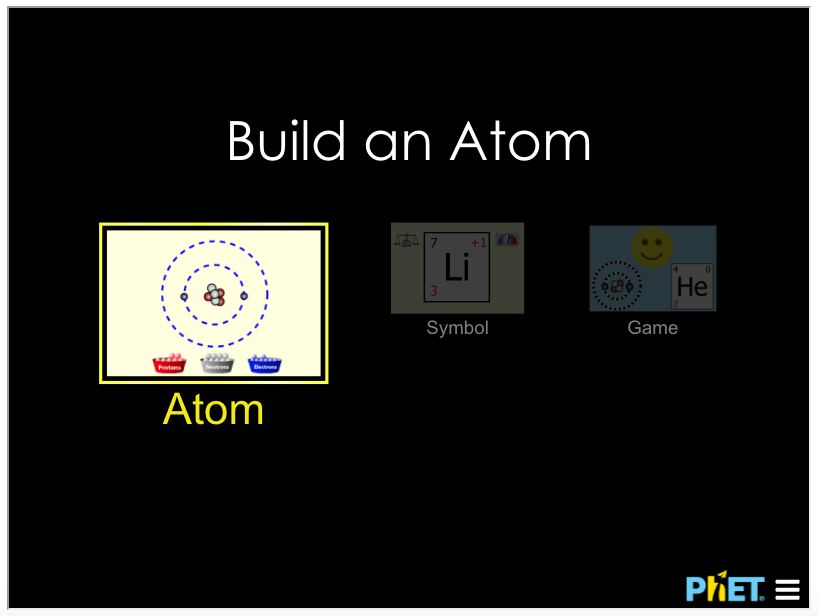 3.	Click on the Symbol Button twice.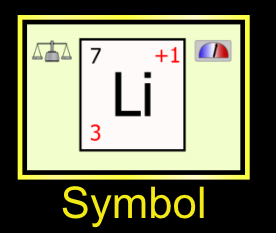 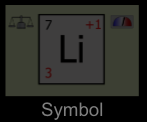 4.	Click the “Stable/Unstable” box.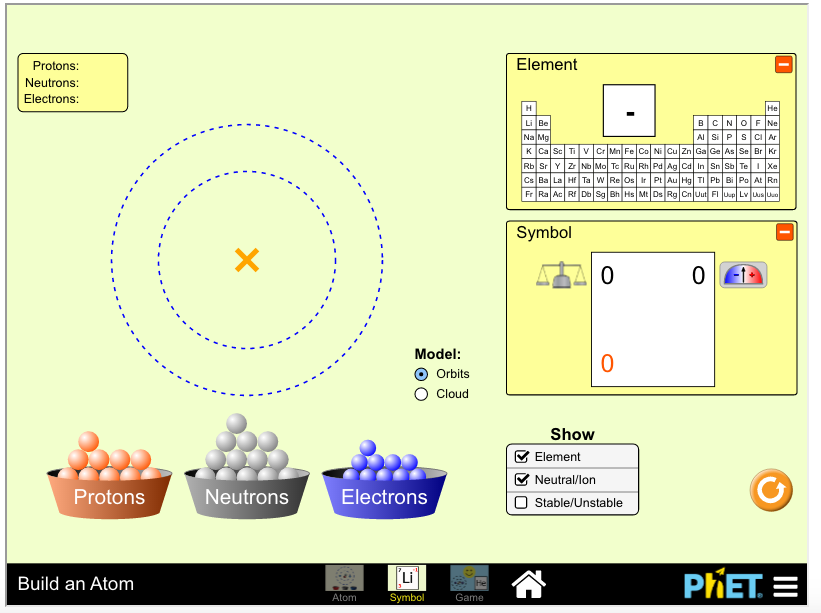 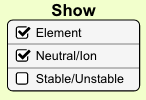 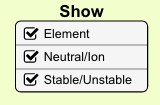 5.	Add protons and neutrons to the nucleus and electrons to the circles.  Record all STABLE combinations in the table and the appropriate periodic table box.  HINT: The number of protons in the nucleus should equal the number of electrons outside the nucleus.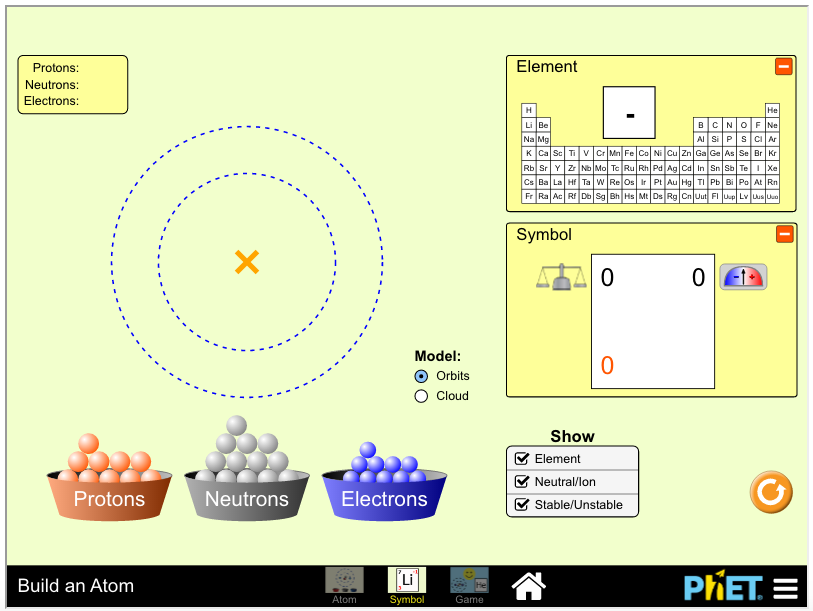 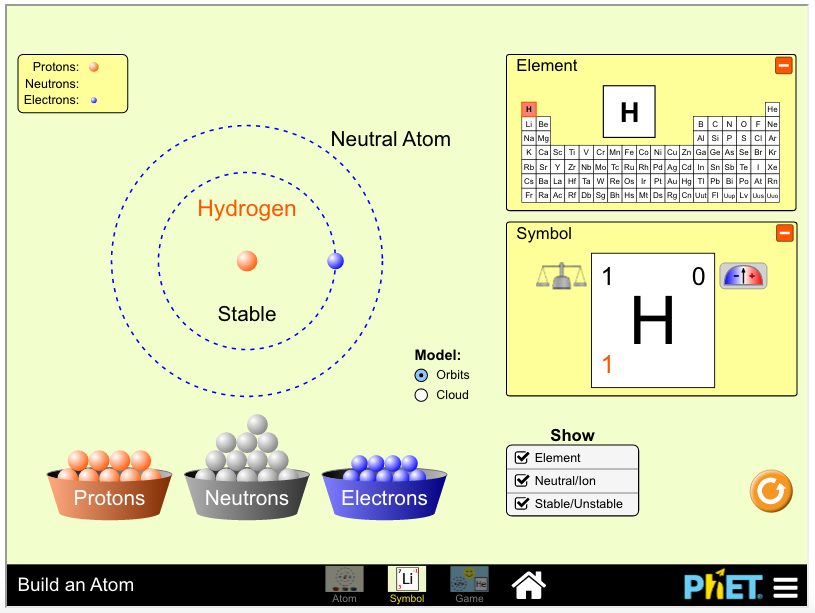 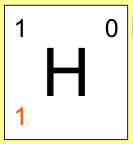 PROTONSELECTRONSNEUTRONSMASS NUMBERSYMBOL1101